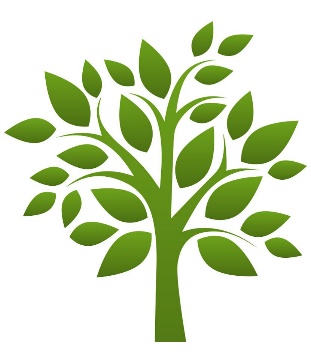 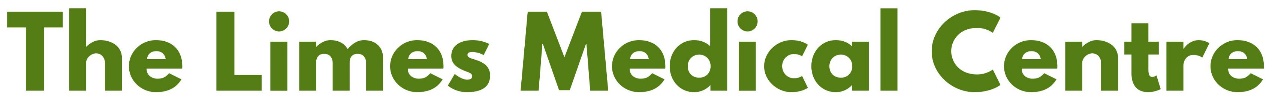 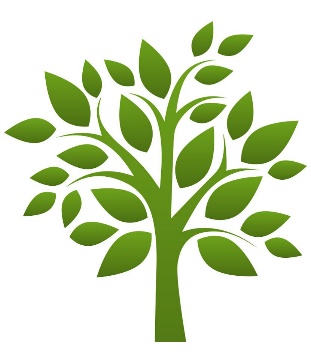 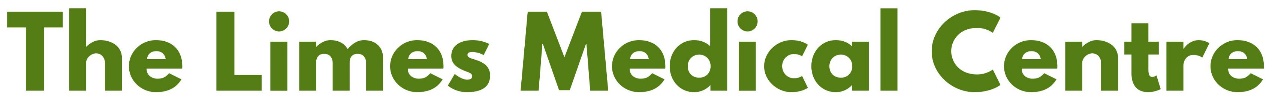 New Patient QuestionnaireTracing Your Medical RecordsIf you are from abroadWere you ever registered with an Armed Forces GP?EthnicityCommunicationNext of KinYour HealthSmoking and AlcoholFamily HistoryCarersSummary Care RecordsNominated PharmacyHome VisitsPlease note, patients outside the following postcodes are not eligible for a home visit:Small Heath site:		B9, B10, B11Finch Road/Lozells site:	B6, B19, B20By completing this form you agree to the above for all persons registered at the same address. Home visits are only available for housebound patients, at the GP’s discretion.Signed by patient:								Date:	Staff only – Small Health patient add ‘General Practice Premises’ code.Finch Road patient add ‘Physical Environment’ code.Mr Mrs Miss Ms Surname:Surname:Surname:Surname:Date of Birth:Date of Birth:Date of Birth:Date of Birth:First Name(s):First Name(s):First Name(s):First Name(s):NHS Number:NHS Number:NHS Number:NHS Number:Previous Names:Previous Names:Previous Names:Previous Names:Male Male Female Female Town & Country of Birth:Town & Country of Birth:Town & Country of Birth:Town & Country of Birth:Address including postcode:Address including postcode:Address including postcode:Address including postcode:Address including postcode:Address including postcode:Address including postcode:Address including postcode:Phone (Main):Phone (Main):Phone (Main):Phone (Main):Phone (Main):Phone (Other):Phone (Other):Phone (Other):Email:Email:Email:Email:Email:Occupation:Occupation:Occupation:Main Language:Main Language:Main Language:Main Language:Main Language:Interpreter Needed?Yes No Previous Address in the UK:
Previous GP Name & Address:Your first UK address where registered with a GP:
If previously resident in the UK, date of leaving:Date you first came to live in the UK:Please indicate if you have served in the UK Armed Forces and/or been registered with a Ministry of Defence GP in the UK or overseas:Please indicate if you have served in the UK Armed Forces and/or been registered with a Ministry of Defence GP in the UK or overseas:Please indicate if you have served in the UK Armed Forces and/or been registered with a Ministry of Defence GP in the UK or overseas:Please indicate if you have served in the UK Armed Forces and/or been registered with a Ministry of Defence GP in the UK or overseas:Please indicate if you have served in the UK Armed Forces and/or been registered with a Ministry of Defence GP in the UK or overseas:Regular Reservist Veteran Family Member (Spouse, Civil Partner, Service Child Family Member (Spouse, Civil Partner, Service Child Service or Personnel number:Service or Personnel number:Service or Personnel number:Enlistment Date:Discharge Date:Address before enlisting:Address before enlisting:Address before enlisting:Address before enlisting:Address before enlisting:WhiteBritish    Irish    Irish Traveller    Traveller    Gypsy/Romany    Polish    OtherBritish    Irish    Irish Traveller    Traveller    Gypsy/Romany    Polish    OtherMixedWhite and Black Caribbean    White and Black African    White and Asian    OtherWhite and Black Caribbean    White and Black African    White and Asian    OtherAsian or Asian BritishAsian or Asian BritishIndian    Pakistani    Bangladeshi    OtherBlack or Black BritishBlack or Black BritishCaribbean    African    Somali    Nigerian    OtherOtherChinese    Filipino    OtherChinese    Filipino    OtherOther Details:Other Details:Other Details:We use SMS messages and/or email to contact patients. Advise reception to opt out from this.We use SMS messages and/or email to contact patients. Advise reception to opt out from this.We use SMS messages and/or email to contact patients. Advise reception to opt out from this.Do you have communication needs or consider yourself disabled?Yes No Details:Details:Details:Name:Relationship to you:Phone:Address if different to yours:Please list any current medications you are taking (continue on separate sheet if needed)Please list any current medications you are taking (continue on separate sheet if needed)NameDoseAre you allergic to any medicines, and if so, which?Are you allergic to any medicines, and if so, which?Please list any serious illnesses/operations/accidents/disabilities (and for women, pregnancy related problems) and the year they took place.Have you ever been diagnosed with any of the following? (tick as appropriate)Have you ever been diagnosed with any of the following? (tick as appropriate)Have you ever been diagnosed with any of the following? (tick as appropriate)Have you ever been diagnosed with any of the following? (tick as appropriate)Have you ever been diagnosed with any of the following? (tick as appropriate)Have you ever been diagnosed with any of the following? (tick as appropriate)EpilepsyYes No Blindness/GlaucomaYes No High Blood PressureYes No DiabetesYes No Heart Attack/Stroke/TIAYes No DepressionYes No CancerYes No Asthma/COPDYes No Eczema/Hay FeverYes No OtherOtherOtherDo you smoke?Yes  ___ per dayYes  ___ per dayNo No Quit  When did you quit? _____________________Would you like help to quit?Would you like help to quit?Yes Yes No No QuestionsScoring SystemScoring SystemScoring SystemScoring SystemScoring SystemYour ScoreQuestions01234Your ScoreHow often do you have a drink that contains alcohol?NeverMonthly or less2-3 a month2-3 a week4+ a weekHow many standard alcoholic drinks do you have on a typical day when you are drinking?1-23-45-67-810+How often do you have 6 or more standard drinks on one occasion?NeverLess than monthlyMonthlyWeeklyDaily or almost dailyIf you scored more than 5, your alcohol intake may harm your health. Please speak to one of the team.If you scored more than 5, your alcohol intake may harm your health. Please speak to one of the team.If you scored more than 5, your alcohol intake may harm your health. Please speak to one of the team.If you scored more than 5, your alcohol intake may harm your health. Please speak to one of the team.If you scored more than 5, your alcohol intake may harm your health. Please speak to one of the team.If you scored more than 5, your alcohol intake may harm your health. Please speak to one of the team.If you scored more than 5, your alcohol intake may harm your health. Please speak to one of the team.Has anyone in your close family been diagnosed with any of the following? (tick as appropriate)Has anyone in your close family been diagnosed with any of the following? (tick as appropriate)Has anyone in your close family been diagnosed with any of the following? (tick as appropriate)Has anyone in your close family been diagnosed with any of the following? (tick as appropriate)Has anyone in your close family been diagnosed with any of the following? (tick as appropriate)Has anyone in your close family been diagnosed with any of the following? (tick as appropriate)Heart Disease before 60yYes No CancerYes No High Blood PressureYes No GlaucomaYes No Heart Attack/Stroke/TIAYes No AsthmaYes No DiabetesYes No Other:Other:Other:Do you have a carer, or are you a carer? Please provide details if yes:Yes No The NHS are changing the way your health information is stored and managed. The NHS summary care record is an electronic record of information about your health. For more information visit digital.nhs.uk/services/summary-care-records-scr/summary-care-records-scr-information-for-patientsIf you do not want to have a Summary Care Record, please provide an opt out, available from receptionWe are able to send prescriptions electronically directly to a pharmacy of your choice. Please advise us which pharmacy you prefer: